L’analyse fonctionnelle de bilanNiveau 2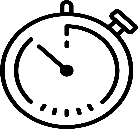 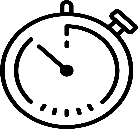 Réaliser rapidement possible l’analyse fonctionnelle du bilan !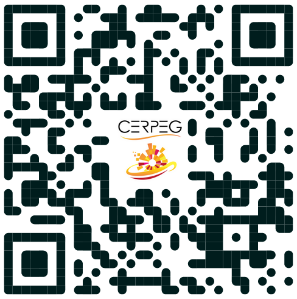 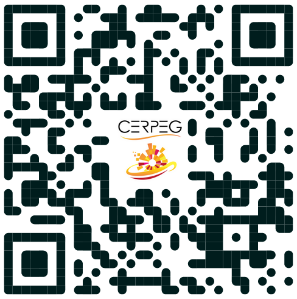 En établissant le bilan fonctionnel (annexe1)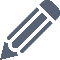 En calculant le FRNG, le BFR et la TR (annexe 2)En commentant les valeurs trouvées (annexe 3)En renseignant la page web 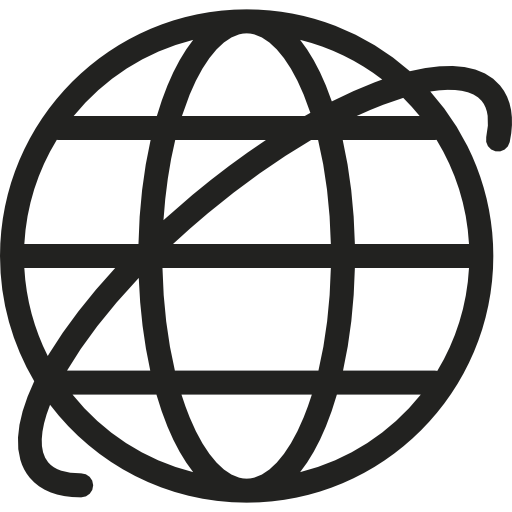 « N2 – L’analyse fonctionnelle du bilan »Document 1 – Le bilan au 31/12/20N*Amortissement et provisions pour dépréciationsAnnexe 1 – Le bilan fonctionnel au 31/12/20NAnnexe 2 – L’analyse du bilan fonctionnelMon atelier pour m’entrainer à…Connaitre les grandes masses du bilanRendre compte de l’équilibre financier et de la situation économique de l’organisationACTIFBRUTAMORT.*NETPASSIFNETACTIF IMMOBILISÉACTIF IMMOBILISÉACTIF IMMOBILISÉACTIF IMMOBILISÉCAPITAUX PROPRESCAPITAUX PROPRESImmob. incorporelles140 0004 000136 000Capital100 000Immob. corporelles250 00050 000200 000Immob. financières20 00020 000TOTAL I410 00054 000356 000TOTAL I100 000ACTIF CIRCULANTACTIF CIRCULANTACTIF CIRCULANTACTIF CIRCULANTDETTESDETTESStocks12 00012 000Emprunts250 000Créances clients30 0001 00029 000Dettes fournisseurs49 000Disponibilités3 0003 000Découvert bancaire1 000TOTAL II45 0001 00044 000TOTAL II300 000TOTAL GÉNÉRAL (I + II)455 00055 000400 000TOTAL GÉNÉRAL (I + II)400 000EMPLOISEMPLOISRESSOURCESRESSOURCESEMPLOIS STABLESMONTANTRESSOURCES STABLESMONTANTACTIF IMMOBILISÉACTIF IMMOBILISÉFINANCEMENTS PROPRESFINANCEMENTS PROPRESImmobilisations incorporellesCapitaux propresImmobilisations corporellesAmortissements et dépréciationsImmobilisations financièresEmprunts + 1 anTOTAL ITOTAL IEMPLOIS CIRCULANTSEMPLOIS CIRCULANTSRESSOURCES CIRCULANTESRESSOURCES CIRCULANTESStocksDettes à court terme fournisseursCréances clientsTOTAL IITOTAL IITRÉSORERIE ACTIVETRÉSORERIE PASSIVETOTAL IIITOTAL IIITOTAL GÉNÉRAL (I + II + III)TOTAL GÉNÉRAL (I + II + III)ÉLÉMENTSDÉTAIL des CALCULSMONTANTCOMMENTAIREFonds de RoulementNet Global (FRNG)Besoin en Fondsde Roulement (BFR)Trésorerie nette (TN)CONCLUSION deL’ANALYSE